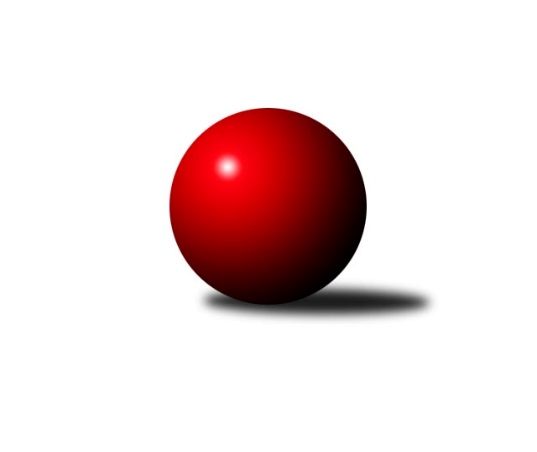 Č.5Ročník 2018/2019	24.5.2024 Krajská soutěž 2.třídy KV 2018/2019Statistika 5. kolaTabulka družstev:		družstvo	záp	výh	rem	proh	skore	sety	průměr	body	plné	dorážka	chyby	1.	SKK K.Vary D	5	4	0	1	38 : 22 	(19.0 : 17.0)	1560	8	1103	457	43.2	2.	Kuželky Aš E	4	3	0	1	34 : 14 	(22.0 : 10.0)	1534	6	1075	459	47	3.	Loko Cheb E	5	3	0	2	36 : 24 	(24.5 : 15.5)	1495	6	1075	420	51.8	4.	Kuželky Aš F	5	3	0	2	32 : 28 	(17.5 : 22.5)	1537	6	1095	442	43.6	5.	Kuželky Ji.Hazlov C	5	1	0	4	20 : 40 	(15.0 : 21.0)	1406	2	1042	363	60.6	6.	Kuželky Aš G	4	0	0	4	8 : 40 	(10.0 : 22.0)	1400	0	1018	381	69Tabulka doma:		družstvo	záp	výh	rem	proh	skore	sety	průměr	body	maximum	minimum	1.	SKK K.Vary D	3	3	0	0	28 : 8 	(10.0 : 10.0)	1566	6	1617	1538	2.	Kuželky Aš F	2	2	0	0	20 : 4 	(9.0 : 7.0)	1655	4	1736	1574	3.	Loko Cheb E	3	2	0	1	24 : 12 	(15.5 : 8.5)	1560	4	1590	1538	4.	Kuželky Aš E	2	2	0	0	18 : 6 	(10.0 : 6.0)	1541	4	1616	1465	5.	Kuželky Ji.Hazlov C	4	1	0	3	18 : 30 	(12.0 : 20.0)	1390	2	1463	1336	6.	Kuželky Aš G	0	0	0	0	0 : 0 	(0.0 : 0.0)	0	0	0	0Tabulka venku:		družstvo	záp	výh	rem	proh	skore	sety	průměr	body	maximum	minimum	1.	Kuželky Aš E	2	1	0	1	16 : 8 	(12.0 : 4.0)	1531	2	1533	1529	2.	Loko Cheb E	2	1	0	1	12 : 12 	(9.0 : 7.0)	1462	2	1472	1452	3.	SKK K.Vary D	2	1	0	1	10 : 14 	(9.0 : 7.0)	1557	2	1571	1542	4.	Kuželky Aš F	3	1	0	2	12 : 24 	(8.5 : 15.5)	1511	2	1537	1493	5.	Kuželky Ji.Hazlov C	1	0	0	1	2 : 10 	(3.0 : 1.0)	1421	0	1421	1421	6.	Kuželky Aš G	4	0	0	4	8 : 40 	(10.0 : 22.0)	1400	0	1463	1308Tabulka podzimní části:		družstvo	záp	výh	rem	proh	skore	sety	průměr	body	doma	venku	1.	SKK K.Vary D	5	4	0	1	38 : 22 	(19.0 : 17.0)	1560	8 	3 	0 	0 	1 	0 	1	2.	Kuželky Aš E	4	3	0	1	34 : 14 	(22.0 : 10.0)	1534	6 	2 	0 	0 	1 	0 	1	3.	Loko Cheb E	5	3	0	2	36 : 24 	(24.5 : 15.5)	1495	6 	2 	0 	1 	1 	0 	1	4.	Kuželky Aš F	5	3	0	2	32 : 28 	(17.5 : 22.5)	1537	6 	2 	0 	0 	1 	0 	2	5.	Kuželky Ji.Hazlov C	5	1	0	4	20 : 40 	(15.0 : 21.0)	1406	2 	1 	0 	3 	0 	0 	1	6.	Kuželky Aš G	4	0	0	4	8 : 40 	(10.0 : 22.0)	1400	0 	0 	0 	0 	0 	0 	4Tabulka jarní části:		družstvo	záp	výh	rem	proh	skore	sety	průměr	body	doma	venku	1.	Kuželky Ji.Hazlov C	0	0	0	0	0 : 0 	(0.0 : 0.0)	0	0 	0 	0 	0 	0 	0 	0 	2.	Kuželky Aš E	0	0	0	0	0 : 0 	(0.0 : 0.0)	0	0 	0 	0 	0 	0 	0 	0 	3.	SKK K.Vary D	0	0	0	0	0 : 0 	(0.0 : 0.0)	0	0 	0 	0 	0 	0 	0 	0 	4.	Kuželky Aš F	0	0	0	0	0 : 0 	(0.0 : 0.0)	0	0 	0 	0 	0 	0 	0 	0 	5.	Kuželky Aš G	0	0	0	0	0 : 0 	(0.0 : 0.0)	0	0 	0 	0 	0 	0 	0 	0 	6.	Loko Cheb E	0	0	0	0	0 : 0 	(0.0 : 0.0)	0	0 	0 	0 	0 	0 	0 	0 Zisk bodů pro družstvo:		jméno hráče	družstvo	body	zápasy	v %	dílčí body	sety	v %	1.	Jan Bartoš 	Kuželky Ji.Hazlov C 	8	/	5	(80%)		/		(%)	2.	Jiří Mitáček st.	SKK K.Vary D 	8	/	5	(80%)		/		(%)	3.	Jiří Bláha 	Kuželky Aš G 	6	/	3	(100%)		/		(%)	4.	Vladimír Veselý ml.	Kuželky Aš E 	6	/	3	(100%)		/		(%)	5.	Adolf Klepáček 	Loko Cheb E 	6	/	4	(75%)		/		(%)	6.	Ota Maršát ml.	Kuželky Aš E 	6	/	4	(75%)		/		(%)	7.	František Mazák st.	Kuželky Aš F 	6	/	5	(60%)		/		(%)	8.	Vladimír Míšanek 	Kuželky Aš F 	6	/	5	(60%)		/		(%)	9.	Ivan Rambousek 	Loko Cheb E 	6	/	5	(60%)		/		(%)	10.	Pavel Pazdera 	SKK K.Vary D 	4	/	2	(100%)		/		(%)	11.	Petra Svobodová 	Loko Cheb E 	4	/	3	(67%)		/		(%)	12.	František Mazák ml.	Kuželky Aš F 	4	/	3	(67%)		/		(%)	13.	Anna Davídková 	Kuželky Aš E 	4	/	3	(67%)		/		(%)	14.	Vladimír Čermák 	SKK K.Vary D 	4	/	3	(67%)		/		(%)	15.	Michal Hric 	Loko Cheb E 	4	/	4	(50%)		/		(%)	16.	Ivona Mašková 	Kuželky Aš E 	4	/	4	(50%)		/		(%)	17.	Vlasta Peková 	Kuželky Ji.Hazlov C 	4	/	5	(40%)		/		(%)	18.	Michal Hric 	Loko Cheb E 	2	/	1	(100%)		/		(%)	19.	Pavel Benčík 	Kuželky Ji.Hazlov C 	2	/	1	(100%)		/		(%)	20.	Yvona Mašková 	Loko Cheb E 	2	/	2	(50%)		/		(%)	21.	Dagmar Šafaříková 	Kuželky Ji.Hazlov C 	2	/	2	(50%)		/		(%)	22.	Ivana Grünerová 	Kuželky Aš G 	2	/	2	(50%)		/		(%)	23.	Josef Vančo 	SKK K.Vary D 	2	/	3	(33%)		/		(%)	24.	Anna Mistríková 	Kuželky Aš F 	2	/	3	(33%)		/		(%)	25.	Radovan Duhal 	Kuželky Aš F 	2	/	4	(25%)		/		(%)	26.	Miroslav Toka 	SKK K.Vary D 	2	/	4	(25%)		/		(%)	27.	Petra Bránická 	Kuželky Aš E 	0	/	1	(0%)		/		(%)	28.	Marie Kovářová 	Kuželky Aš G 	0	/	1	(0%)		/		(%)	29.	Hana Hiřmanová 	Loko Cheb E 	0	/	1	(0%)		/		(%)	30.	Miroslava Utikalová 	Kuželky Ji.Hazlov C 	0	/	2	(0%)		/		(%)	31.	Libor Grüner 	Kuželky Aš G 	0	/	3	(0%)		/		(%)	32.	Jan Doskočil 	Kuželky Aš G 	0	/	3	(0%)		/		(%)	33.	Františka Pokorná 	Kuželky Aš G 	0	/	4	(0%)		/		(%)	34.	Miloš Peka 	Kuželky Ji.Hazlov C 	0	/	5	(0%)		/		(%)Průměry na kuželnách:		kuželna	průměr	plné	dorážka	chyby	výkon na hráče	1.	Lokomotiva Cheb, 1-2	1531	1090	440	49.7	(382.8)	2.	Kuželky Aš, 1-4	1518	1074	443	48.6	(379.6)	3.	Karlovy Vary, 1-4	1515	1093	422	49.7	(379.0)	4.	Hazlov, 1-4	1420	1033	386	60.9	(355.1)Nejlepší výkony na kuželnách:Lokomotiva Cheb, 1-2Loko Cheb E	1590	2. kolo	Adolf Klepáček 	Loko Cheb E	439	1. koloLoko Cheb E	1552	1. kolo	Ivan Rambousek 	Loko Cheb E	424	3. koloSKK K.Vary D	1542	3. kolo	Ivan Rambousek 	Loko Cheb E	422	2. koloLoko Cheb E	1538	3. kolo	František Mazák ml.	Kuželky Aš F	414	2. koloKuželky Aš F	1503	2. kolo	Adolf Klepáček 	Loko Cheb E	410	2. koloKuželky Aš G	1463	1. kolo	Petra Svobodová 	Loko Cheb E	409	3. kolo		. kolo	Vladimír Čermák 	SKK K.Vary D	394	3. kolo		. kolo	Františka Pokorná 	Kuželky Aš G	393	1. kolo		. kolo	Miroslav Špaček 	SKK K.Vary D	390	3. kolo		. kolo	Jiří Mitáček st.	SKK K.Vary D	387	3. koloKuželky Aš, 1-4Kuželky Aš F	1736	3. kolo	František Mazák ml.	Kuželky Aš F	475	3. koloKuželky Aš E	1616	4. kolo	František Mazák st.	Kuželky Aš F	455	3. koloKuželky Aš F	1574	5. kolo	Vladimír Veselý ml.	Kuželky Aš E	449	4. koloSKK K.Vary D	1571	5. kolo	František Mazák st.	Kuželky Aš F	445	4. koloKuželky Aš F	1537	4. kolo	Vladimír Míšanek 	Kuželky Aš F	440	3. koloKuželky Aš E	1465	5. kolo	Pavel Pazdera 	SKK K.Vary D	430	5. koloKuželky Aš E	1455	2. kolo	František Mazák st.	Kuželky Aš F	422	5. koloLoko Cheb E	1452	5. kolo	Ota Maršát ml.	Kuželky Aš E	420	4. koloKuželky Aš G	1392	2. kolo	Vladimír Míšanek 	Kuželky Aš F	420	5. koloKuželky Aš G	1384	3. kolo	Ota Maršát ml.	Kuželky Aš E	415	5. koloKarlovy Vary, 1-4SKK K.Vary D	1617	4. kolo	Jiří Bláha 	Kuželky Aš G	453	4. koloSKK K.Vary D	1543	1. kolo	Pavel Pazdera 	SKK K.Vary D	420	4. koloSKK K.Vary D	1538	2. kolo	Jiří Mitáček st.	SKK K.Vary D	419	1. koloKuželky Aš E	1533	1. kolo	Jiří Mitáček st.	SKK K.Vary D	405	2. koloKuželky Aš G	1443	4. kolo	Vladimír Čermák 	SKK K.Vary D	404	4. koloKuželky Ji.Hazlov C	1421	2. kolo	Ivona Mašková 	Kuželky Aš E	401	1. kolo		. kolo	Josef Vančo 	SKK K.Vary D	401	1. kolo		. kolo	Jiří Mitáček st.	SKK K.Vary D	399	4. kolo		. kolo	Petra Bránická 	Kuželky Aš E	397	1. kolo		. kolo	Miroslav Špaček 	SKK K.Vary D	397	2. koloHazlov, 1-4Kuželky Aš E	1529	3. kolo	František Mazák st.	Kuželky Aš F	424	1. koloKuželky Aš F	1493	1. kolo	Vladimír Míšanek 	Kuželky Aš F	421	1. koloLoko Cheb E	1472	4. kolo	Pavel Benčík 	Kuželky Ji.Hazlov C	412	5. koloKuželky Ji.Hazlov C	1463	5. kolo	Ota Maršát ml.	Kuželky Aš E	411	3. koloKuželky Ji.Hazlov C	1426	4. kolo	Jan Bartoš 	Kuželky Ji.Hazlov C	410	4. koloKuželky Ji.Hazlov C	1336	3. kolo	Adolf Klepáček 	Loko Cheb E	400	4. koloKuželky Ji.Hazlov C	1336	1. kolo	Vladimír Veselý ml.	Kuželky Aš E	400	3. koloKuželky Aš G	1308	5. kolo	Petra Svobodová 	Loko Cheb E	391	4. kolo		. kolo	Jiří Bláha 	Kuželky Aš G	387	5. kolo		. kolo	Jan Bartoš 	Kuželky Ji.Hazlov C	380	5. koloČetnost výsledků:	8.0 : 4.0	2x	4.0 : 8.0	3x	10.0 : 2.0	9x	0.0 : 12.0	1x